              A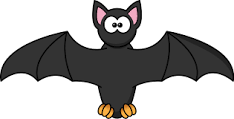                                                                                       C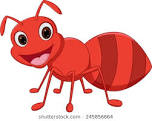                  B               E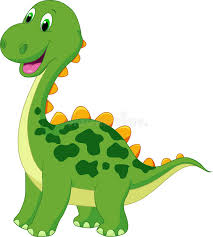 www.heyma-ma.com               D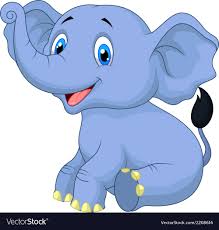               G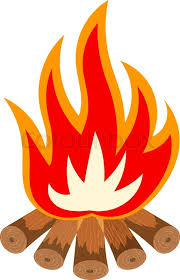 www.heyma-ma.com             F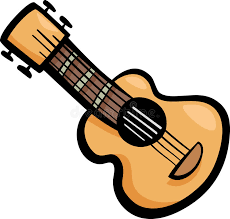                                             H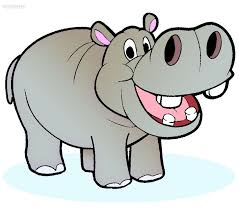 www.heyma-ma.com          J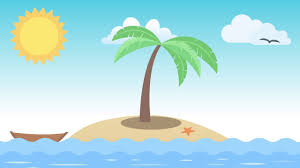              I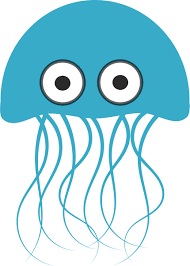    K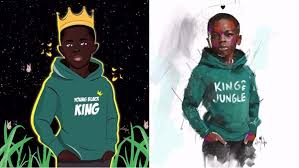            L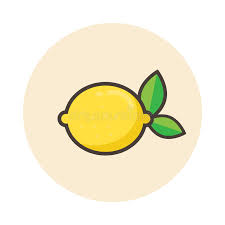              N         O            M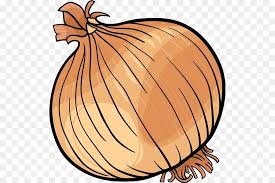             Q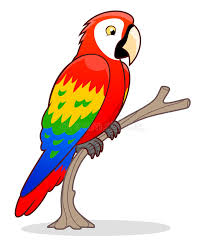            P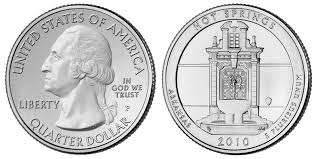 www.heyma-ma.com          S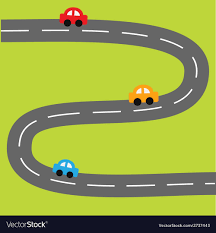           T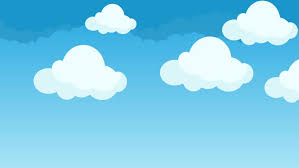          R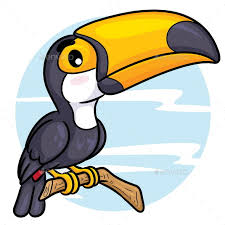               V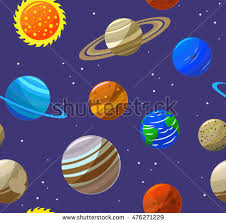             U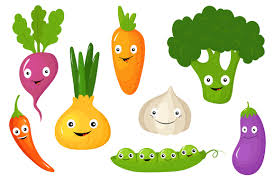          W  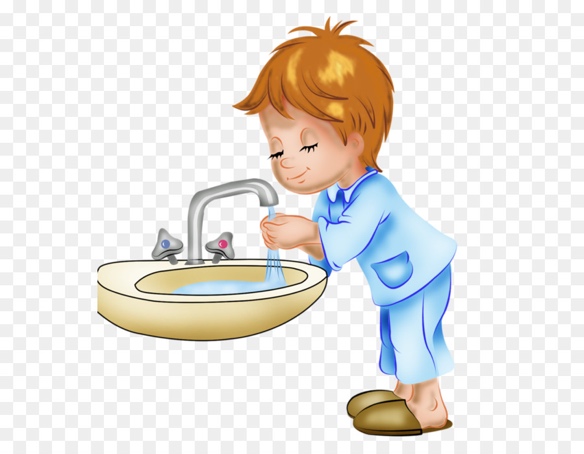                  X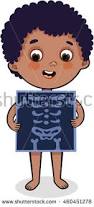               z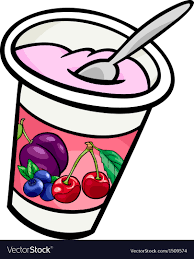         Ywww.heyma-ma.com